                                                                          South Highlands Tiger Tales                                                                                                                                                                                                                                                                                                                                                                                                                                                                                                                                                                                                                                                                                                                                                                                                                      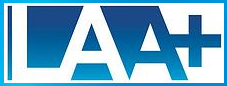 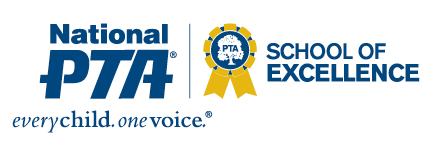 Louisiana’s Highest Scoring Elementary School1998-2014www.southhighlands.comMay 1 - 5 , 2017A BIG THANK YOU to the following parents for providing the Teacher Treat this week – Tricia Frierson, Brianna McCullough, Emily Nickelson, Mackey Quinlan and Christy Wreyford.  We loved the Superior salads, chips, salsa, desserts and decorations. It all made Secretaries Day special for everyone!CONGRATULATIONS TO MRS. ROSIE WOODLEY,  SOUTH HIGHLANDS 2ND GRADE TEACHER! She was voted “Dream Teacher of the Month” for May.CONGRATULATIONS TO ANISA WASHINGTON, 5th grader from Mrs. Camden’s class! Anisa is being recognized  by the National Science Teachers Association with an Achievement Certificate for her dedication to science.  We are so proud of you!CONGRATULATIONS TO SAVANNAH ARTISON, 4TH grader from Mrs. Free’s class!  She won an Artbreak Award for Elementary Prose for her short story, “The Amazing Ring!”  Savannah wins $50.00 and a trophy. Only 150 students out of 1,000 will receive an award like this. Way to go, Savannah!CONGRATULATIONS TO THIS WEEK’S TERRIFIC TIGERS!  They are:Kindergarten – Kierany Evans, Rogers class & Isaac Spikes, Vailes class;  1st Grade – Stella Gosslee & Jack Nida, Hooper class;  2nd Grade – Graham Kyle, Kreamer class & Evie Deramus, Little class;  3rd Grade – Johnny Zheng & Greg McKervey, Yates class;  4th Grade – Layla Odle, Hobson class, Kathryn Haddock, Shaw class & Carter Ball, Free class;  5th Grade – Hope Ross, Woodward class & Sarah Wolcott, Smith class;  Enrichment Team – Siva Saikolappan;  Counselor/Instructional Coordinator – Fara Hernandez & Kinsley Forsythe;  Mr. Sneed – Will Little;  Mr. Dotie – Jayden Nam;  Cafeteria – Kennedi Redden;  Office – Aubrey Brown.   SOUTH HIGHLANDS SUMMER CAMP for Kindergarten, 1st and 2nd grade will be Monday, June 19 through Friday, June 23 from 8:00 to12:00. Cost is $150 per student.  Make checks payable to South Highlands. Let us know if you’re planning to attend so that we may order you a t-shirt.  Come have fun with your South Highlands friends! 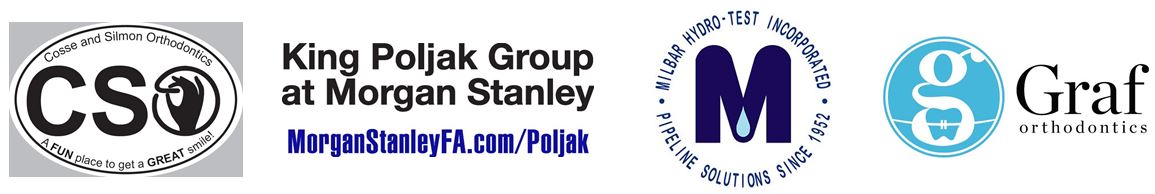          Monday          Tuesday        WednesdayThursdayFridayBreakfast         Scrambled Eggs                  Grits              Cereal                 MilkPop TartCerealMilkCinnamon Roll                   CerealMilkPancakesHamCerealMilkHomemade BiscuitSausage PattieCerealMilkLunch      Chicken Nuggets      Mashed Potatoes     Whole Grain Roll     Buttered Carrots      Apple Wedges              MilkHamburgerFrench FriesLettuce & TomatoPeachesMilk                       Steak Fingers          Cornbread         Turnip Greens           TangerineMilk                Baked Chicken                   Cornbread                 Popeye Salad                     Banana                        Milk   Fish StripsDinner RollBroccoliFrozen Fruit CupMilk     IMPORTANT DATESIMPORTANT DATESIMPORTANT DATESIMPORTANT DATESIMPORTANT DATESIMPORTANT DATESIMPORTANT DATESApr 29thMay 1-4thMay 5thMay 9thChoir Performance, Artbreak, 1:15 pm3rd & 4th Grade Testing5th Grade Testing, Science2nd Grade Lunch with ParentsMay 10th May 11thMay 12thMay 17th 5th Grade Play, 9:30 am, PAC5th Grade Play, 9:30 am & 7:00 pm, PACField Day5th Grade Graduation